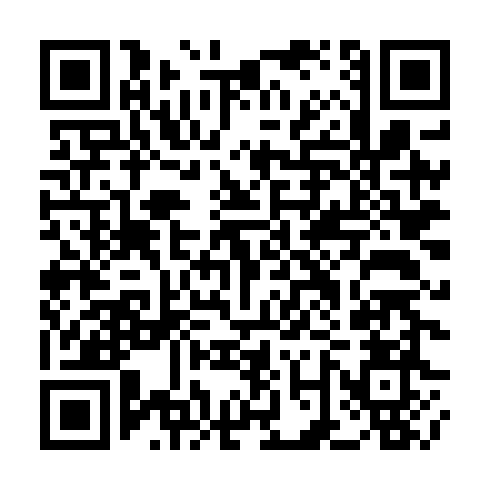 Ramadan times for Hamyang County, South KoreaMon 11 Mar 2024 - Wed 10 Apr 2024High Latitude Method: NonePrayer Calculation Method: Muslim World LeagueAsar Calculation Method: ShafiPrayer times provided by https://www.salahtimes.comDateDayFajrSuhurSunriseDhuhrAsrIftarMaghribIsha11Mon5:215:216:4512:394:006:336:337:5312Tue5:205:206:4412:394:016:346:347:5413Wed5:185:186:4312:394:016:356:357:5514Thu5:175:176:4112:384:016:366:367:5615Fri5:155:156:4012:384:026:376:377:5616Sat5:145:146:3812:384:026:386:387:5717Sun5:125:126:3712:374:036:386:387:5818Mon5:115:116:3612:374:036:396:397:5919Tue5:095:096:3412:374:036:406:408:0020Wed5:085:086:3312:374:046:416:418:0121Thu5:065:066:3112:364:046:426:428:0222Fri5:055:056:3012:364:046:436:438:0323Sat5:035:036:2912:364:046:436:438:0424Sun5:025:026:2712:354:056:446:448:0525Mon5:005:006:2612:354:056:456:458:0626Tue4:594:596:2412:354:056:466:468:0727Wed4:574:576:2312:344:066:476:478:0828Thu4:554:556:2112:344:066:476:478:0829Fri4:544:546:2012:344:066:486:488:0930Sat4:524:526:1912:344:066:496:498:1031Sun4:514:516:1712:334:076:506:508:111Mon4:494:496:1612:334:076:516:518:122Tue4:484:486:1412:334:076:526:528:133Wed4:464:466:1312:324:076:526:528:144Thu4:444:446:1212:324:076:536:538:155Fri4:434:436:1012:324:086:546:548:166Sat4:414:416:0912:324:086:556:558:177Sun4:404:406:0712:314:086:566:568:188Mon4:384:386:0612:314:086:566:568:199Tue4:364:366:0512:314:086:576:578:2010Wed4:354:356:0312:304:086:586:588:21